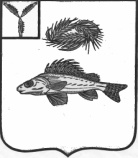   АДМИНИСТРАЦИЯЕРШОВСКОГО МУНИЦИПАЛЬНОГО РАЙОНА САРАТОВСКОЙ ОБЛАСТИПОСТАНОВЛЕНИЕот__21.10.2019г.______  № ______935__________г. ЕршовОб утверждении Порядка составления и утверждения Плана финансово-хозяйственной деятельности муниципальных учрежденийЕршовского муниципального районаРуководствуясь Федеральным законом от 06.10.2003г. №131-Ф «Об общих принципах организации местного самоуправления в Российской Федерации», на основании подпункта 6 пункта 3.3. статьи 32 Федерального закона от 12.01.1996 года №7-ФЗ «О некоммерческих организациях», Федерального закона от 03.11.2006 года №174-ФЗ «Об автономных учреждениях», а также приказом Министерства финансов Российской Федерации от 31 августа 2018 года № 186 н, Уставом Ершовского муниципального района Саратовской области, администрация Ершовского муниципального района ПОСТАНОВЛЯЕТ:          1. Утвердить Порядок составления и утверждения Плана финансово-хозяйственной деятельности муниципальных учреждений Ершовского муниципального района согласно приложению.          2. Признать утратившим силу постановление администрации Ершовского муниципального района Саратовской области от 09.03.2017г.  № 125 «Об утверждении Порядка составления и утверждения Плана финансово-хозяйственной деятельности муниципальных учреждений Ершовского муниципального района».   3.Сектору по информатизации и программному обеспечению администрации Ершовского муниципального района разместить настоящее постановление на официальном сайте администрации Ершовского муниципального района в сети «Интернет».  4. Контроль за исполнением настоящего постановления возложить на заместителя главы  администрации Ершовского муниципального района.Глава Ершовского муниципального района                                 С.А. Зубрицкая   Проект постановления внесен:       Приложение к постановлению администрации Ершовского муниципального районаот  21.10.2019г. №  935 Порядок составления и утверждения плана финансово-хозяйственной деятельности муниципальных учреждений Ершовского муниципального района Общие положения          1.1.Настоящий Порядок устанавливает требования к составлению и утверждению плана финансово-хозяйственной деятельности (далее -План) муниципальных бюджетных и автономных учреждений (далее - учреждения), получающих из бюджета Ершовского муниципального района  (далее - местный бюджет) субсидии на возмещение нормативных затрат, связанных с оказанием ими в соответствии с муниципальным заданием муниципальных услуг (выполнением работ) и разработан  на основании Приказа Министерства финансов Российской Федерации от 31.08.2018 № 186 н «О требованиях к составлению и утверждению плана финансово-хозяйственной деятельности государственного (муниципального) учреждения».           1.2.План составляется на текущий  финансовый год и плановый период и действует в течение срока действия решения районного Собрания Ершовского муниципального района об утверждении бюджета на очередной финансовый год и плановый период.                                   2. Требования к составлению Плана и порядок внесения изменений          2.1. План составляется учреждением по кассовому методу в рублях с точностью до двух знаков после запятой.           2.2. Форма Плана состоит из заголовочной части и двух табличных разделов, в которых отражают:  - поступления и выплаты (раздел 1);-  сведения по выплатам на закупки товаров, работ, услуг (раздел 2).           2.3. В заголовочной части Плана указываются: - гриф утверждения документа, содержащий наименование должности; - подпись (и ее расшифровку) лица, уполномоченного утверждать План, и дату утверждения;- наименование документа; - дата составления документа; - наименование учреждения; - наименование органа, осуществляющего функции и полномочия учредителя; - дополнительные реквизиты, идентифицирующие учреждение: идентификационный номер налогоплательщика (ИНН) и значение кода причины постановки на учет (КПП) учреждения;- финансовый год и плановый период, на который представлены содержащиеся в документе сведения; - наименование единиц измерения показателей, включаемых в План, и их коды по общероссийскому классификатору единиц измерения (ОКЕИ).           2.4. В табличную часть Плана включаются: - таблица 1 «поступления и выплаты», включающая показатели по поступлениям (доходам) и выплатам (расходам) учреждения; - таблица 2 «Сведения по выплатам на закупки товаров, работ, услуг», включающая выплаты по контрактам (договорам), заключенным, с применением норм Федерального закона от 5 апреля 2013 г. № 44-ФЗ «О контрактной системе в сфере закупок товаров, работ, услуг для обеспечения государственных и муниципальных нужд» и Федерального закона от 18 июля 2011 г. № 223-ФЗ «О закупках товаров, работ, услуг отдельными видами юридических лиц». Таблицы заполняются в соответствии с требованиями, утвержденными Приказом Министерства финансов РФ от 31.08.2018 № 186 н «О требованиях к составлению и утверждению плана финансово-хозяйственной деятельности государственного (муниципального) учреждения».           2.5. План составляется по форме согласно приложению к настоящему порядку.  При составлении Плана (внесении изменений) устанавливается (уточняется):- плановый объем поступлений и выплат, связанных с осуществлением деятельности, предусмотренной уставом учреждения;- субсидий на финансовое обеспечение выполнения муниципального задания (далее - муниципальное задание); - субсидий, предоставляемых в соответствии с абзацем вторым пункта 1 статьи 78.1 Бюджетного кодекса Российской Федерации и целей их предоставления;- субсидий на осуществление капитальных вложений в объекты капитального строительства муниципальной собственности или приобретение объектов недвижимого имущества в муниципальную собственность (субсидия на осуществление капитальных вложений); - грантов, в том числе в форме субсидий, предоставляемых из бюджетов бюджетной системы (грант);- иных доходов, которые учреждение планирует получить при оказании услуг, выполнении работ за плату сверх установленного государственного (муниципального) задания, а в случаях, установленных федеральным законом, в рамках государственного (муниципального) задания; - доходов от иной приносящей доход деятельности, предусмотренной уставом учреждения.           Суммы поступлений от оказания учреждением услуг (выполнения работ), относящихся в соответствии с уставом учреждения к его основным видам деятельности, предоставление которых для физических и юридических лиц осуществляется на платной основе, а также поступлений от иной приносящей доход деятельности учреждение рассчитывает исходя из планируемого объема оказания услуг (выполнения работ) и планируемой стоимости их реализации.            2.6. Плановые показатели выплат, связанных с осуществлением деятельности, предусмотренной уставом учреждения, формируются учреждением в соответствии с настоящим Порядком в разрезе соответствующих показателей, содержащихся в Разделе 2. 2.9. Показатели Плана и обоснования (расчеты) плановых показателей должны формироваться по соответствующим кодам (составным частям кода) бюджетной классификации Российской Федерации в части:           а) планируемых поступлений: от доходов - по коду аналитической группы подвида доходов бюджетов классификации доходов бюджетов; от возврата дебиторской задолженности прошлых лет - по коду аналитической группы вида источников финансирования дефицитов бюджетов классификации источников финансирования дефицитов бюджетов;           б) планируемых выплат: по расходам - по кодам видов расходов классификации расходов бюджетов; по возврату в бюджет остатков субсидий прошлых лет - по коду аналитической группы вида источников финансирования дефицитов бюджетов классификации источников финансирования дефицитов бюджетов; по уплате налогов, объектом налогообложения которых являются доходы (прибыль) учреждения, - по коду аналитической группы подвида доходов бюджетов классификации доходов бюджетов;           в) перечисления средств в рамках расчетов между головным учреждением и обособленным (и) подразделением (ями) - по коду аналитической группы вида источников финансирования дефицитов бюджетов классификации источников финансирования дефицитов бюджетов.          2.7. Изменение показателей Плана в течение текущего финансового года должно осуществляться в связи с:           а) использованием остатков средств на начало текущего финансового года, в том числе неиспользованных остатков целевых субсидий и субсидий на осуществление капитальных вложений;           б) изменением объемов планируемых поступлений, а также объемов и (или) направлений выплат, в том числе в связи с: - изменением объема предоставляемых субсидий на финансовое обеспечение государственного (муниципального) задания, целевых субсидий, субсидий на осуществление капитальных вложений, грантов; - изменением объема услуг (работ), предоставляемых за плату; - изменением объемов безвозмездных поступлений от юридических и физических лиц; - поступлением средств дебиторской задолженности прошлых лет, не включенных в показатели Плана при его составлении; - увеличением выплат по неисполненным обязательствам прошлых лет, не включенных в показатели Плана при его составлении;           в) проведением реорганизации учреждения.           2.8. Показатели Плана после внесения в них изменений, предусматривающих уменьшение выплат, не должны быть меньше кассовых выплат по указанным направлениям, произведенных до внесения изменений в показатели Плана.           2.9. Внесение изменений в показатели Плана по поступлениям и (или) выплатам должно формироваться путем внесения изменений в соответствующие обоснования (расчеты) плановых показателей поступлений и выплат, сформированные при составлении Плана, за исключением случаев:           а) при поступлении в текущем финансовом году: - сумм возврата дебиторской задолженности прошлых лет;- сумм, поступивших в возмещение ущерба, недостач, выявленных в текущем финансовом году; -сумм, поступивших по решению суда или на основании исполнительных документов;           б) при необходимости осуществления выплат: - по возврату в бюджет бюджетной системы Российской Федерации субсидий, полученных в прошлых отчетных периодах; - по возмещению ущерба; - по решению суда, на основании исполнительных документов; - по уплате штрафов, в том числе административных.           2.10. При внесении изменений в показатели Плана в случае проведения реорганизации учреждения:          а) в форме присоединения, слияния - показатели Плана учреждения правопреемника формируются с учетом показателей Планов реорганизуемых учреждений, прекращающих свою деятельность путем построчного объединения (суммирования) показателей поступлений и выплат;          б) в форме выделения - показатели Плана учреждения, реорганизованного путем выделения из него других учреждений, подлежат уменьшению на показатели поступлений и выплат Планов вновь возникших юридических лиц;           в) в форме разделения - показатели Планов вновь возникших юридических лиц формируются путем разделения соответствующих показателей поступлений и выплат Плана реорганизованного учреждения, прекращающего свою деятельность.           После завершения реорганизации показатели поступлений и выплат Планов реорганизованных юридических лиц при суммировании должны соответствовать показателям Плана(ов) учреждения(ий) до начала реорганизации.3. Сроки и порядок утверждения плана          3.1.После утверждения в установленном порядке решения о местном бюджете на очередной финансовый год и плановый период:          - План муниципального автономного учреждения (План с учетом изменений) утверждается руководителем автономного учреждения на основании заключения наблюдательного совета автономного учреждения в течение 10 рабочих дней со дня получения лимитов бюджетных обязательств на текущий финансовый год и плановый период и согласовывается учредителем муниципального автономного учреждения и начальником финансового управления администрации Ершовского муниципального района в течение 5 рабочих дней с даты поступления.           - План муниципального бюджетного учреждения (План с учетом изменений) утверждается руководителем муниципального бюджетного учреждения в течение 10 рабочих дней со дня получения лимитов бюджетных обязательств на текущий финансовый год и плановый период и согласовывается учредителем муниципального бюджетного учреждения и начальником финансового управления администрации Ершовского муниципального района в течение 5 рабочих дней с даты поступления.             3.2. Уточнение показателей Плана, связанных с выполнением муниципального задания, осуществляется с учетом показателей утвержденного муниципального задания и размера субсидии на выполнение муниципального задания. 4. Формирование обоснований (расчетов) плановых показателей поступлений и выплат           4.1. Обоснования (расчеты) плановых показателей поступлений формируются на основании расчетов соответствующих доходов с учетом возникшей на начало финансового года задолженности перед учреждением по доходам и полученных на начало текущего финансового года предварительных платежей (авансов) по договорам (контрактам, соглашениям).          4.2. Обоснования (расчеты) плановых показателей выплат формируются на основании расчетов соответствующих расходов, с учетом произведенных на начало финансового года предварительных платежей (авансов) по договорам (контрактам, соглашениям), сумм излишне уплаченных или излишне взысканных налогов, пени, штрафов, а также принятых и неисполненных на начало финансового года обязательств.           4.3. Расчеты доходов формируются: - по доходам от использования собственности; по доходам от оказания услуг (выполнения работ) (в том числе в виде субсидии на финансовое обеспечение выполнения муниципального задания, от оказания медицинских услуг, предоставляемых застрахованным лицам в рамках обязательного медицинского страхования, а также женщинам в период беременности, женщинам и новорожденным в период родов и в послеродовой период на основании родового сертификата); - по доходам в виде штрафов, возмещения ущерба (в том числе включая штрафы, пени и неустойки за нарушение условий контрактов (договоров); - по доходам в виде безвозмездных денежных поступлений (в том числе грантов, пожертвований); - по доходам в виде целевых субсидий, а также субсидий на осуществление капитальных вложений; - по доходам от операций с активами (в том числе доходы от реализации неиспользуемого имущества, утиля, невозвратной тары, лома черных и цветных металлов).           4.4. Расчет доходов от использования собственности осуществляется на основании информации о плате (тарифе, ставке) за использование имущества за единицу (объект, квадратный метр площади) и количества единиц предоставляемого в пользование имущества.           Расчет доходов в виде возмещения расходов, понесенных в связи с эксплуатацией муниципального имущества, закрепленного на праве оперативного управления, платы за общежитие, квартирной платы осуществляется исходя из объема предоставленного в пользование имущества и планируемой стоимости услуг (возмещаемых расходов).           Расчет доходов в виде прибыли, приходящейся на доли в уставных (складочных) капиталах хозяйственных товариществ и обществ, или дивидендов по акциям, принадлежащим учреждению, в случаях, установленных федеральным законом, осуществляется исходя из величины чистой прибыли хозяйственных товариществ и обществ, количества акций (или доли в уставных (складочных) капиталах), принадлежащих учреждению, размера доли чистой прибыли хозяйственных товариществ и обществ, направляемой ими на выплату дивидендов или распределяемой ими среди участников товарищества и общества, и периода деятельности хозяйственного товарищества и общества, за который выплачиваются дивиденды.           Расчет доходов муниципального автономного учреждения в виде процентов по депозитам, процентов по остаткам средств на счетах в кредитных организациях, а также процентов, полученных от предоставления займов, осуществляется на основании информации о среднегодовом объеме средств, на которые начисляются проценты, и ставке размещения.           Расчет доходов от распоряжения правами на результаты интеллектуальной деятельности и средства индивидуализации, в том числе по лицензионным договорам, осуществляется исходя из планируемого объема предоставления прав на использование объектов и платы за использование одного объекта.           4.5. Расчет доходов от оказания услуг (выполнения работ) сверх установленного муниципального задания осуществляется исходя из планируемого объема оказания платных услуг (выполнения работ) и их планируемой стоимости.           4.6. Расчет доходов от оказания услуг (выполнения работ) в рамках установленного муниципального задания в случаях, установленных федеральным законом, осуществляется в соответствии с объемом услуг (работ), установленных муниципальным заданием, и платой (ценой, тарифом) за указанную услугу (работу).           4.7. Расчет доходов в виде штрафов, средств, получаемых в возмещение ущерба (в том числе страховых возмещений), при наличии решения суда, исполнительного документа, решения о возврате суммы излишне уплаченного налога, принятого налоговым органом, решения страховой организации о выплате страхового возмещения при наступлении страхового случая осуществляется в размере, определенном указанными решениями.           4.8. Расчет доходов от иной приносящей доход деятельности осуществляется с учетом стоимости услуг по одному договору, среднего количества указанных поступлений за последние три года и их размера, а также иных прогнозных показателей в зависимости от их вида, установленных учредителем.           4.9. Обоснование расчетов доходной части Плана производится учреждением в произвольной форме по каждому виду доходов согласно п.4.3.           4.10. Расчет расходов осуществляется по видам расходов с учетом норм трудовых, материальных, технических ресурсов, используемых для оказания учреждением услуг (выполнения работ), а также требований, установленных нормативными правовыми (правовыми) актами, в том числе ГОСТами, СНиПами, СанПиНами, стандартами, порядками и регламентами оказания муниципальных услуг (выполнения работ) по форме согласно приложения №1 к настоящему Порядку.           4.11. В расчет расходов на оплату труда и страховых взносов на обязательное социальное страхование в части работников учреждения включаются расходы на оплату труда, компенсационные выплаты, включая пособия, выплачиваемые из фонда оплаты труда, а также страховые взносы на обязательное пенсионное страхование, на обязательное социальное страхование на случай временной нетрудоспособности и в связи с материнством, на обязательное социальное страхование от несчастных случаев на производстве и профессиональных заболеваний, на обязательное медицинское страхование.           4.12. Расчет расходов на выплаты компенсационного характера персоналу, за исключением фонда оплаты труда, включает выплаты по возмещению работникам (сотрудникам) расходов, связанных со служебными командировками, возмещению расходов на прохождение медицинского осмотра, иные компенсационные выплаты работникам, предусмотренные коллективным трудовым договором, локальными актами учреждения.           4.13. Расчет расходов на уплату налога на имущество организации, земельного налога, транспортного налога формируется с учетом объекта налогообложения, особенностей определения налоговой базы, налоговой ставки, а также налоговых льгот, оснований и порядка их применения, порядка и сроков уплаты по каждому налогу в соответствии с законодательством Российской Федерации о налогах и сборах.           4.14. Расчет расходов на уплату прочих налогов и сборов, других платежей, являющихся в соответствии с бюджетным законодательством Российской Федерации доходами соответствующего бюджета, осуществляется с учетом вида платежа, порядка их расчета, порядка и сроков уплаты по каждому виду платежа.           4.15. Расчет расходов на безвозмездные перечисления организациям и физическим лицам осуществляется с учетом количества планируемых безвозмездных перечислений организациям и их размера.           4.16. Расчет прочих расходов (кроме расходов на закупку товаров, работ, услуг) осуществляется по видам выплат с учетом количества планируемых выплат в год и их размера.        4.17. Расчет расходов (за исключением расходов на закупку товаров, работ, услуг) осуществляется раздельно по источникам их финансового обеспечения в случае принятия учредителем решения о планировании указанных выплат раздельно по источникам их финансового обеспечения.           4.18. Расчет расходов на услуги связи должен учитывать количество абонентских номеров, подключенных к сети связи, цены услуг связи, ежемесячную абонентскую плату в расчете на один абонентский номер, период предоставления услуги; оплата междугородних, международных и местных телефонных соединений; оплату услуг телефонной связи; количество пересылаемой корреспонденции, в том числе с использованием фельдъегерской и специальной связи, стоимость пересылки почтовой корреспонденции за единицу услуги, стоимость аренды интернет-канала, повременной оплаты за интернет-услуги или оплата интернет-трафика.           4.19. Расчет расходов на транспортные услуги осуществляется с учетом видов услуг по перевозке (транспортировке) грузов, пассажирских перевозок и стоимости указанных услуг.           4.20. Расчет расходов на коммунальные услуги осуществляется исходя из количества объектов, тарифов на оказание коммунальных услуг, расчетной потребности планового потребления услуг.           4.21. Расчет расходов на аренду имущества, в том числе объектов недвижимого имущества, осуществляется с учетом арендуемой площади (количества арендуемого оборудования, иного имущества), количества месяцев (суток, часов) аренды, цены аренды в месяц (сутки, час), а также стоимости возмещаемых услуг (по содержанию имущества, его охране, потребляемых коммунальных услуг).           4.22. Расчет расходов на содержание имущества осуществляется с учетом планов ремонтных работ и их сметной стоимости, определенной с учетом необходимого объема ремонтных работ, графика регламентно-профилактических работ по ремонту оборудования, требований к санитарногигиеническому обслуживанию, охране труда (включая уборку помещений и территории, вывоз твердых бытовых отходов, мойку, химическую чистку, дезинфекцию, дезинсекцию), а также правил его эксплуатации.           4.23. Расчет расходов на обязательное страхование, в том числе на обязательное страхование гражданской ответственности владельцев транспортных средств, страховой премии (страховых взносов) осуществляется с учетом количества застрахованных работников, застрахованного имущества, базовых ставок страховых тарифов и поправочных коэффициентов к ним, определяемых с учетом характера страхового риска и условий договора страхования, в том числе наличия франшизы и ее размера.           4.24. Расчет расходов на повышение квалификации (профессиональную переподготовку) осуществляется с учетом количества работников, направляемых на повышение квалификации, и цены обучения одного работника по каждому виду дополнительного профессионального образования.           4.25. Расчет расходов на оплату услуг и работ (медицинских осмотров, информационных услуг, консультационных услуг, экспертных услуг, научно-исследовательских работ, типографских работ), не указанных в пунктах 4.9. - 4.24. Порядка, осуществляется на основании расчетов необходимых выплат с учетом численности работников, потребности в информационных системах, количества проводимых экспертиз, количества приобретаемых печатных и иных периодических изданий, определяемых с учетом специфики деятельности учреждения, предусмотренной уставом учреждения.           4.26. Расчет расходов на приобретение объектов движимого имущества (в том числе оборудования, транспортных средств, мебели, инвентаря, бытовых приборов) осуществляется с учетом среднего срока эксплуатации указанного имущества, норм обеспеченности (при их наличии), потребности учреждения в таком имуществе, информации о стоимости приобретения необходимого имущества, определенной методом сопоставимых рыночных цен (анализа рынка), заключающемся в анализе информации о рыночных ценах идентичных (однородных) товаров, работ, услуг, в том числе о ценах производителей (изготовителей) указанных товаров, работ, услуг.           4.27. Расчет расходов на приобретение материальных запасов осуществляется с учетом потребности в продуктах питания, лекарственных средствах, горюче-смазочных и строительных материалах, мягком инвентаре и специальной одежде, обуви, запасных частях к оборудованию и транспортным средствам, хозяйственных товарах и канцелярских принадлежностях, а также наличия указанного имущества в запасе и (или) необходимости формирования экстренного (аварийного) запаса.           4.28. Расчеты расходов на закупку товаров, работ, услуг должны соответствовать в части планируемых к заключению контрактов (договоров): - показателям плана закупок товаров, работ, услуг для обеспечения государственных и муниципальных нужд, формируемого в соответствии с требованиями законодательства Российской Федерации о контрактной системе в сфере закупок товаров, работ, для обеспечения государственных и муниципальных нужд, в случае осуществления закупок в соответствии с Федеральным законом от 5 апреля 2013 г. № 44-ФЗ «О контрактной системе в сфере закупок товаров, работ, услуг для обеспечения государственных и муниципальных нужд»; - показателям плана закупок товаров, работ, услуг, формируемого в соответствии с законодательством Российской Федерации о закупках товаров, работ, услуг отдельными видами юридических лиц, в случае осуществления закупок в соответствии с Федеральным законом от 18 июля 2011 г. № 223-ФЗ «О закупках товаров, работ, услуг отдельными видами юридических лиц».           4.29. Расчет расходов на осуществление капитальных вложений осуществляется с учетом сметной стоимости объектов капитального строительства, в целях капитального строительства объектов недвижимого имущества (реконструкции, в том числе с элементами реставрации, технического перевооружения), рассчитываемой в соответствии с законодательством о градостроительной деятельности Российской Федерации.           4.30. Расчеты расходов, связанных с выполнением учреждением муниципального задания, могут осуществляться с превышением нормативных затрат, определенных в порядке, установленном постановлением администрации, руководствуясь статьей 69.2 Бюджетного кодекса Российской Федерации в пределах общего объема средств субсидии на финансовое обеспечение выполнения муниципального задания.                                                                                                         Приложение №1к Порядку составления и утверждения плана финансово-хозяйственной деятельности муниципальных учреждений Ершовского муниципального района УТВЕРЖДАЮ ________________________________ (наименование должности лица, уполномоченного утверждать План) __________ _____________________ (подпись) (расшифровка подписи) "___" __________ 20___ г.План финансово-хозяйственной деятельности муниципального бюджетного (муниципального, автономного) учреждения на ______ год и на плановый период ____________ годов от «___» __________ 20___ г. (дата составления плана) датапо Сводному рееструглава по БКпо Сводному рееструИННКППпо ОКЕИРаздел 1. Поступления и выплаты    --------------------------------    <1>  В  случае  утверждения  закона  (решения)  о  бюджете  на  текущий финансовый год и плановый период.    <2>  Указывается  дата  подписания  Плана, а в случае утверждения Плана уполномоченным лицом учреждения - дата утверждения Плана.    <3> В графе 3 отражаются:    по  строкам  1100  -  1900  - коды аналитической группы подвида доходов бюджетов классификации доходов бюджетов;    по  строкам  1980  -  1990  - коды аналитической группы вида источников финансирования  дефицитов  бюджетов классификации источников финансирования дефицитов бюджетов;    по  строкам  2000  -  2652 - коды видов расходов бюджетов классификации расходов бюджетов;    по  строкам  3000  -  3030  - коды аналитической группы подвида доходов бюджетов  классификации  доходов  бюджетов,  по  которым планируется уплата налогов,  уменьшающих  доход  (в  том  числе  налог  на  прибыль,  налог на добавленную  стоимость, единый налог на вмененный доход для отдельных видов деятельности);    по  строкам  4000  -  4040  - коды аналитической группы вида источников финансирования  дефицитов  бюджетов классификации источников финансирования дефицитов бюджетов.    <4>   В   графе   4  указывается  код  классификации  операций  сектора государственного   управления   в   соответствии   с   Порядком  применения классификации  операций  сектора  государственного управления, утвержденным приказом  Министерства  финансов  Российской Федерации от 29 ноября 2017 г. N  209н  (зарегистрирован  в  Министерстве  юстиции Российской Федерации 12февраля   2018   г.,  регистрационный  номер  50003),  и  (или)  коды  иных аналитических  показателей,  в  случае,  если  Порядком   органа-учредителя предусмотрена указанная детализация.    <5>  По  строкам  0001  и  0002  указываются планируемые суммы остатков средств  на  начало и на конец планируемого года, если указанные показатели по   решению  органа,  осуществляющего  функции  и  полномочия  учредителя, планируются   на   этапе   формирования   проекта  Плана  либо  указываются фактические  остатки  средств  при  внесении  изменений в утвержденный Планпосле завершения отчетного финансового года.    <6>   Показатели  прочих  поступлений  включают  в  себя  в  том  числе показатели   увеличения  денежных  средств  за  счет  возврата  дебиторской задолженности прошлых лет, включая возврат предоставленных займов (микрозаймов),  а также за счет возврата средств, размещенных на банковских депозитах.   При   формировании  Плана  (проекта  Плана)  обособленному(ым) подразделению(ям)   показатель   прочих   поступлений  включает  показатель поступлений  в  рамках  расчетов  между головным учреждением и обособленным подразделением.    <7>  Показатели  выплат  по  расходам на закупки товаров, работ, услуг, отраженные  в строке 2600 Раздела 1 "Поступления и выплаты" Плана, подлежат детализации  в  Разделе  2 "Сведения по выплатам на закупку товаров, работ, услуг" Плана.    <8> Показатель отражается со знаком "минус".    <9>  Показатели  прочих  выплат  включают в себя в том числе показатели уменьшения   денежных   средств   за   счет   возврата   средств  субсидий, предоставленных  до начала текущего финансового года, предоставления займов (микрозаймов),  размещения  автономными  учреждениями  денежных  средств набанковских    депозитах.    При    формировании   Плана   (проекта   Плана)обособленному(ым)   подразделению(ям)  показатель  прочих  выплат  включает показатель  поступлений  в  рамках  расчетов  между  головным учреждением и обособленным подразделением.Раздел 2. Сведения по выплатам на закупки товаров, работ, услуг  <10>Руководитель учреждения    (уполномоченное лицо учреждения)  ___________ _________ _______________                                      (должность) (подпись)  (расшифровка                                                               подписи)    Исполнитель  ___________ ___________________ _________                 (должность) (фамилия, инициалы) (телефон)    "__" ________ 20__ г.┌── ─ ── ─ ── ─ ── ─ ── ─ ── ─ ── ─ ── ─ ── ─ ── ─ ── ─ ── ─ ── ─ ── ─ ── ┐ СОГЛАСОВАНО│_________________________________________________________________________│      (наименование должности уполномоченного лица органа-учредителя)│                                                                         │ ___________________            __________________________________________│     (подпись)                           (расшифровка подписи)           ││"__" ___________ 20__ г.                                                 │└── ─ ── ─ ── ─ ── ─ ── ─ ── ─ ── ─ ── ─ ── ─ ── ─ ── ─ ── ─ ── ─ ── ─ ── ┘--------------------------------<10> В Разделе 2 "Сведения по выплатам на закупку товаров, работ, услуг" Плана детализируются показатели выплат по расходам на закупку товаров, работ, услуг, отраженные в строке 2600 Раздела 1 "Поступления и выплаты" Плана.<11> Плановые показатели выплат на закупку товаров, работ, услуг по строке 26000 Раздела 2 "Сведения по выплатам на закупку товаров, работ, услуг" Плана распределяются на выплаты по контрактам (договорам), заключенным (планируемым к заключению) в соответствии с гражданским законодательством Российской Федерации (строки 26100 и 26200), а также по контрактам (договорам), заключаемым в соответствии с требованиями законодательства Российской Федерации и иных нормативных правовых актов о контрактной системе в сфере закупок товаров, работ, услуг для государственных и муниципальных нужд, с детализацией указанных выплат по контрактам (договорам), заключенным до начала текущего финансового года (строка 26300) и планируемым к заключению в соответствующем финансовом году (строка 26400) и должны соответствовать показателям соответствующих граф по строке 2600 Раздела 1 "Поступления и выплаты" Плана.<12> Указывается сумма договоров (контрактов) о закупках товаров, работ, услуг, заключенных без учета требований Федерального закона N 44-ФЗ и Федерального закона N 223-ФЗ, в случаях, предусмотренных указанными федеральными законами.<13> Указывается сумма закупок товаров, работ, услуг, осуществляемых в соответствии с Федеральным законом N 44-ФЗ и Федеральным законом N 223-ФЗ.<14> Государственным (муниципальным) бюджетным учреждением показатель не формируется.<15> Указывается сумма закупок товаров, работ, услуг, осуществляемых в соответствии с Федеральным законом N 44-ФЗ.<16> Плановые показатели выплат на закупку товаров, работ, услуг по строке 26500 государственного (муниципального) бюджетного учреждения должен быть не менее суммы показателей строк 26410, 26420, 26430, 26440 по соответствующей графе, государственного (муниципального) автономного учреждения - не менее показателя строки 26430 по соответствующей графе.Приложениек Плану финансово-хозяйственной деятельностимуниципального бюджетного (муниципального автономного) учрежденияРасчеты (обоснования) к плану финансово-хозяйственной деятельности муниципального учреждения          1.Расчеты (обоснования) выплат персоналуКод видов расходов____________________________________________________________Источник финансового обеспечения ______________________________________________          1.1.Расчеты (обоснования) расходов на оплату труда     1.2.Расчеты (обоснования) выплат персоналу при наличии в служебные командировки1.3.Расчеты (обоснования) выплат персоналу по уходу за ребенком1.3.1.Расчеты (обоснования) иных выплат персоналу, кроме оплаты труда1.4.Расчеты (обоснования) страховых взносов на обязательное страхование в Пенсионный фонд РФ, в Фонд социального страхования РФ, в Федеральный фонд обязательного медицинского страхования*Указываются страховые тарифы, дифференцированные по классам профессионального риска, установленные Федеральным законом от 22 декабря 2005 года №179-ФЗ «О страховых тарифах на обязательное социальное страхование от несчастных случаев на производстве и профессиональных заболеваний на 2006 год».          2.Расчет (обоснование) расходов на социальные и иные выплаты населениюКод видов расходов____________________________________________________________Источник финансового обеспечения______________________________________________          3.Расчет (обоснования) расходов на уплату налогов, сборов и иных платежейКод видов расходов____________________________________________________________Источник финансового обеспечения______________________________________________          4.Расчет (обоснование) расходов на безвозмездные перечисления организациямКод видов расходов____________________________________________________________Источник финансового обеспечения______________________________________________          5.Расчет (обоснование) прочих расходов (кроме расходов на закупку товаров, работ, услуг)Код видов расходов____________________________________________________________Источник финансового обеспечения______________________________________________          6.Расчет (обоснование) расходов на закупку товаров, работ, услугКод видов расходов____________________________________________________________Источник финансового обеспечения______________________________________________          6.1.Расчет (обоснование) расходов на оплату услуг связи           6.2.Расчет (обоснование) расходов на оплату транспортных услуг         6.3.Расчет (обоснование) расходов на оплату коммунальных услуг           6.4.Расчет (обоснование)  расходов на оплату аренды имущества           6.5.Расчет (обоснование) расходов на оплату работ, услуг по содержанию имущества          6.6.Расчет (обоснование) расходов на оплату прочих работ, услуг          6.7.Расчет (обоснование) расходов на приобретение основных средств, материальных запасовКоды383                          от «___»__________20___г.  Орган, осуществляющий функции и полномочия учредителя_________________ Учреждение ___________________________________Единица измерения: руб.  Наименование показателяКод строкиКод по бюджетной классификации Российской Федерации <3>Аналитический код <4>СуммаСуммаСуммаСуммаСуммаСуммаСуммаНаименование показателяКод строкиКод по бюджетной классификации Российской Федерации <3>Аналитический код <4>на 20__ г. текущий финансовый годна 20__ г. первый год планового периодана 20__ г. второй год планового периодаза пределами планового периодаза пределами планового периодаза пределами планового периодаза пределами планового периода12345678888Остаток средств на начало текущего финансового года <5>0001xxОстаток средств на конец текущего финансового года <5>0002xxДоходы, всего:1000в том числе:доходы от собственности, всего1100120в том числе:1110доходы от оказания услуг, работ, компенсации затрат учреждений, всего1200130в том числе:субсидии на финансовое обеспечение выполнения государственного (муниципального) задания за счет средств бюджета публично-правового образования, создавшего учреждение1210130субсидии на финансовое обеспечение выполнения государственного задания за счет средств бюджета Федерального фонда обязательного медицинского страхования1220130доходы от штрафов, пеней, иных сумм принудительного изъятия, всего1300140в том числе:1310140безвозмездные денежные поступления, всего1400150в том числе:прочие доходы, всего1500180в том числе:целевые субсидии1510180субсидии на осуществление капитальных вложений1520180доходы от операций с активами, всего1900в том числе:прочие поступления, всего <6>1980xиз них:увеличение остатков денежных средств за счет возврата дебиторской задолженности прошлых лет1981510хххРасходы, всего2000xв том числе:на выплаты персоналу, всего2100xхххв том числе:оплата труда2110111хххпрочие выплаты персоналу, в том числе компенсационного характера2120112хххиные выплаты, за исключением фонда оплаты труда учреждения, для выполнения отдельных полномочий2130113хххвзносы по обязательному социальному страхованию на выплаты по оплате труда работников и иные выплаты работникам учреждений, всего2140119хв том числе:на выплаты по оплате труда2141119хна иные выплаты работникам2142119хденежное довольствие военнослужащих и сотрудников, имеющих специальные звания2150131хиные выплаты военнослужащим и сотрудникам, имеющим специальные звания2160134хстраховые взносы на обязательное социальное страхование в части выплат персоналу, подлежащих обложению страховыми взносами2170139хв том числе:на оплату труда стажеров2171139хна иные выплаты гражданским лицам (денежное содержание)2172139хсоциальные и иные выплаты населению, всего2200300хв том числе:социальные выплаты гражданам, кроме публичных нормативных социальных выплат2210320хиз них:пособия, компенсации и иные социальные выплаты гражданам, кроме публичных нормативных обязательств2211321ххвыплата стипендий, осуществление иных расходов на социальную поддержку обучающихся за счет средств стипендиального фонда2220340хна премирование физических лиц за достижения в области культуры, искусства, образования, науки и техники, а также на предоставление грантов с целью поддержки проектов в области науки, культуры и искусства2230350ххсоциальное обеспечение детей-сирот и детей, оставшихся без попечения родителей2240360ххуплата налогов, сборов и иных платежей, всего2300850ххиз них:налог на имущество организаций и земельный налог2310851ххиные налоги (включаемые в состав расходов) в бюджеты бюджетной системы Российской Федерации, а также государственная пошлина2320852ххуплата штрафов (в том числе административных), пеней, иных платежей2330853ххбезвозмездные перечисления организациям и физическим лицам, всего2400xххиз них:гранты, предоставляемые другим организациям и физическим лицам2410810ххвзносы в международные организации2420862ххплатежи в целях обеспечения реализации соглашений с правительствами иностранных государств и международными организациями2430863ххпрочие выплаты (кроме выплат на закупку товаров, работ, услуг)2500xхисполнение судебных актов Российской Федерации и мировых соглашений по возмещению вреда, причиненного в результате деятельности учреждения2520831храсходы на закупку товаров, работ, услуг, всего <7>2600xв том числе:закупку научно-исследовательских и опытно-конструкторских работ2610241закупку товаров, работ, услуг в сфере информационно-коммуникационных технологий2620242закупку товаров, работ, услуг в целях капитального ремонта государственного (муниципального) имущества2630243прочую закупку товаров, работ и услуг, всего2640244из них:капитальные вложения в объекты государственной (муниципальной) собственности, всего2650400в том числе:приобретение объектов недвижимого имущества государственными (муниципальными) учреждениями2651406строительство (реконструкция) объектов недвижимого имущества государственными (муниципальными) учреждениями2652407Выплаты, уменьшающие доход, всего <8>3000100хв том числе:налог на прибыль <8>3010хналог на добавленную стоимость <8>3020хпрочие налоги, уменьшающие доход <8>3030хПрочие выплаты, всего <9>4000xхиз них:возврат в бюджет средств субсидии4010610хN п/пНаименование показателяКоды строкГод начала закупкиСуммаСуммаСуммаСуммаN п/пНаименование показателяКоды строкГод начала закупкина 20__ г. (текущий финансовый год)на 20__ г. (первый год планового периода)на 20__ г. (второй год планового периода)за пределамипланового периода123456781Выплаты на закупку товаров, работ, услуг, всего <11>26000x1.1.в том числе:по контрактам (договорам), заключенным до начала текущего финансового года без применения норм Федерального закона от 5 апреля 2013 г. N 44-ФЗ "О контрактной системе в сфере закупок товаров, работ, услуг для обеспечения государственных и муниципальных нужд" (Собрание законодательства Российской Федерации, 2013, N 14, ст. 1652; 2018, N 32, ст. 5104) (далее - Федеральный закон N 44-ФЗ) и Федерального закона от 18 июля 2011 г. N 223-ФЗ "О закупках товаров, работ, услуг отдельными видами юридических лиц" (Собрание законодательства Российской Федерации, 2011, N 30, ст. 4571; 2018, N 32, ст. 5135) (далее - Федеральный закон N 223-ФЗ) <12>26100x1.2.по контрактам (договорам), планируемым к заключению в соответствующем финансовом году без применения норм Федерального закона N 44-ФЗ и Федерального закона N 223-ФЗ <12>26200x1.3.по контрактам (договорам), заключенным до начала текущего финансового года с учетом требований Федерального закона N 44-ФЗ и Федерального закона N 223-ФЗ <13>26300x1.4.по контрактам (договорам), планируемым к заключению в соответствующем финансовом году с учетом требований Федерального закона N 44-ФЗ и Федерального закона N 223-ФЗ <13>26400x1.4.1в том числе:за счет субсидий, предоставляемых на финансовое обеспечение выполнения государственного (муниципального) задания26410x1.4.1.1.в том числе:в соответствии с Федеральным законом N 44-ФЗ26411x1.4.1.2.в соответствии с Федеральным законом N 223-ФЗ <14>26412x1.4.2.за счет субсидий, предоставляемых в соответствии с абзацем вторым пункта 1 статьи 78.1 Бюджетного кодекса Российской Федерации26420x1.4.2.1в том числе:в соответствии с Федеральным законом N 44-ФЗ26421x1.4.2.2.в соответствии с Федеральным законом N 223-ФЗ <14>26422x1.4.3.за счет субсидий, предоставляемых на осуществление капитальных вложений <15>26430x1.4.4.за счет средств обязательного медицинского страхования26440x1.4.4.1.в том числе:в соответствии с Федеральным законом N 44-ФЗ26441x1.4.4.2.в соответствии с Федеральным законом N 223-ФЗ <14>26442x1.4.5.за счет прочих источников финансового обеспечения26450x1.4.5.1.в том числе:в соответствии с Федеральным законом N 44-ФЗ26451x1.4.5.2.в соответствии с Федеральным законом N 223-ФЗ26452x2.Итого по контрактам, планируемым к заключению в соответствующем финансовом году в соответствии с Федеральным законом N 44-ФЗ, по соответствующему году закупки <16>26500xв том числе по году начала закупки:26510265103.Итого по договорам, планируемым к заключению в соответствующем финансовом году в соответствии с Федеральным законом N 223-ФЗ, по соответствующему году закупки26600xв том числе по году начала закупки:2661026610№п/пДолжность, группа должностейУстановленная численность единицСреднемесячный размер оплаты труда на одного работника, руб.Среднемесячный размер оплаты труда на одного работника, руб.Среднемесячный размер оплаты труда на одного работника, руб.Среднемесячный размер оплаты труда на одного работника, руб.прочие выплаты социального характераФонд оплаты труда в год, руб.№п/пДолжность, группа должностейУстановленная численность единицвсегов том числе:в том числе:в том числе:прочие выплаты социального характераФонд оплаты труда в год, руб.№п/пДолжность, группа должностейУстановленная численность единицвсегопо должностному окладупо выплатам компенсационного характерапо выплатам стимулирующего характерапрочие выплаты социального характераФонд оплаты труда в год, руб.123456789Итого:Итого:ххххх№ п/пНаименование расходовСредний размер выплаты на одного работника в день, руб.Количество работников, чел.Количество днейСумма, руб.133456                             Итого:                             Итого:ххх№ п/пНаименование расходовЧисленность работников, получающих пособиеКоличество выплат в год на одного работникаРазмер выплаты (пособия) в месяц, руб.Сумма, руб.123456                           Итого:                           Итого:ххх№ п/пНаименование расходовЧисленность работников, получающих выплату (пособие, компенсацию)Количество выплат в год на одного работникаРазмер выплаты (пособия, компенсации) в месяц, руб.Сумма, руб.123456                             Итого:                             Итого:хх№ п/пНаименование государственного внебюджетного фондаРазмер базы для начисления страховых взносов, руб.Сумма взноса, руб.12341страховые взносы в Пенсионный фонд РФ, всегох1.1.в том числе: по ставке 22,0%1.2.                      по ставке 10,0%1.3.с применением пониженных тарифов взносов в Пенсионный фонд РФ для отдельных категорий плательщиков2.страховые взносы в Фонд социального страхования РФ, всегох2.1.в том числе:обязательное социальное страхование на случай временной нетрудоспособности и в связи с материнством по ставке 2,9%2.2.с применением ставки взносов в Фонд социального страхования Российской Федерации по ставке 0,0%2.3.обязательное социальное страхование от несчастных случаев на производстве и профессиональных заболеваний по ставке 0,2%2.4.обязательное социальное страхование от несчастных случаев на производстве и профессиональных заболеваний по ставке 0,___%*2.5.обязательное социальное страхование от несчастных случаев на производстве и профессиональных заболеваний по ставке 0,___%*3.страховые взносы в Федеральный фонд обязательного медицинского страхования, всего (по ставке 5,1%)Итого:Итого:х№ п/пНаименование показателяРазмер одной выплаты, руб.Количество выплат в годОбщая сумма выплат, руб.12345                                Итого:                                Итого:хх№ п/пНаименование расходовНалоговая база, руб.Ставка налога, %Сумма начисленного налога, подлежащего уплате, руб.12345                                  Итого:                                  Итого:хх№ п/пНаименование расходовРазмер одной выплаты, руб.Количество выплат в годОбщая сумма выплат, руб.12345                      Итого:хх№ п/пНаименование расходовРазмер одной выплаты, руб.Количество выплат в годОбщая сумма выплат, руб.12345                      Итого:хх№ п/пНаименование расходовКоличество номеровКоличество платежей в годСтоимость за единицу, руб.Сумма, руб.(гр.3 х гр.4 х гр.5)123456           Итого:ххх№ п/пНаименование расходовКоличество услуг перевозкиЦена услуги перевозки, руб.Сумма, руб.(гр.3 х гр.4)12345                      Итого:хх№ п/пНаименование расходовРазмер потребления ресурсов Тариф (с учетом НДС), руб.Индексация, %Сумма, руб.123456           Итого:ххх№ п/пНаименование расходовКоличество Ставка арендной платыСтоимость (с учетом НДС), руб.12345                      Итого:хх№ п/пНаименование расходовОбъект Количество работ (услуг)Стоимость работ (услуг), руб.12345                      Итого:хх№ п/пНаименование расходовКоличество договоровСтоимость услуг (работ), руб.1234                                                    Итого:х№ п/пНаименование расходовКоличество Средняя стоимость, руб.Сумма, руб.12345                      Итого:х